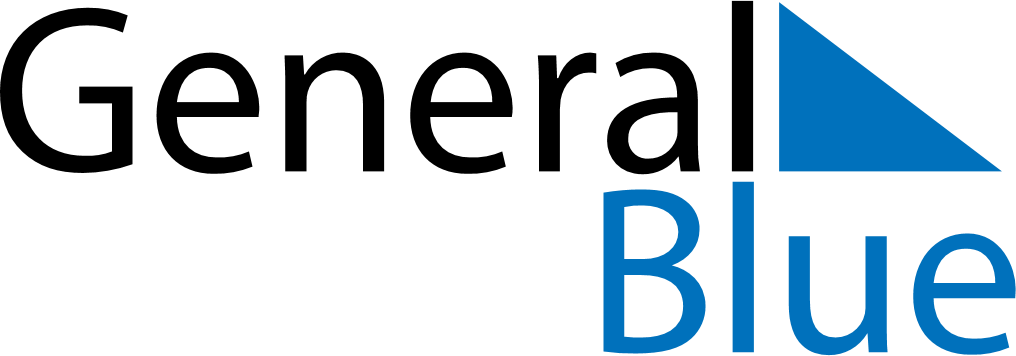 August 1858August 1858August 1858August 1858August 1858SundayMondayTuesdayWednesdayThursdayFridaySaturday12345678910111213141516171819202122232425262728293031